Chipstead Valley Primary School
Wellbeing support through the financial crisis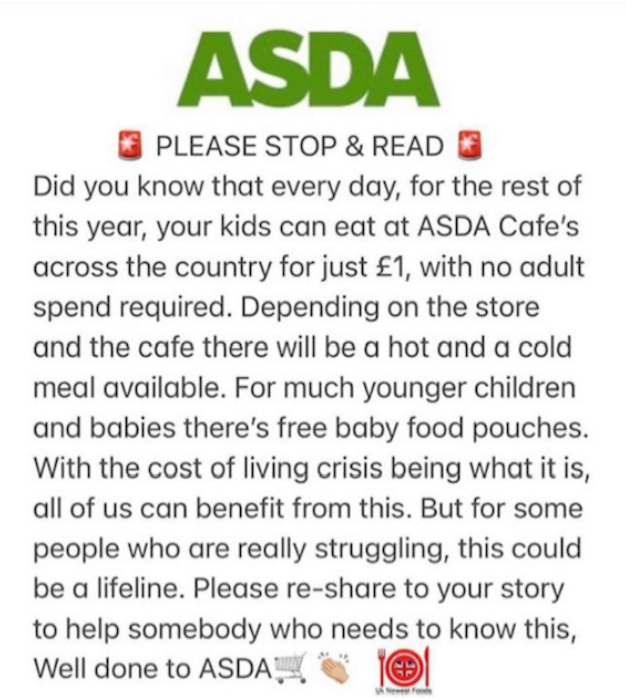 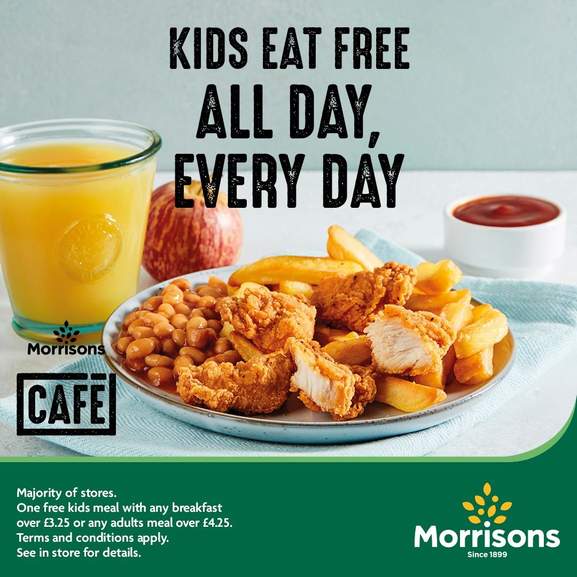 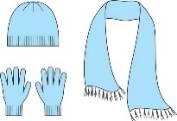 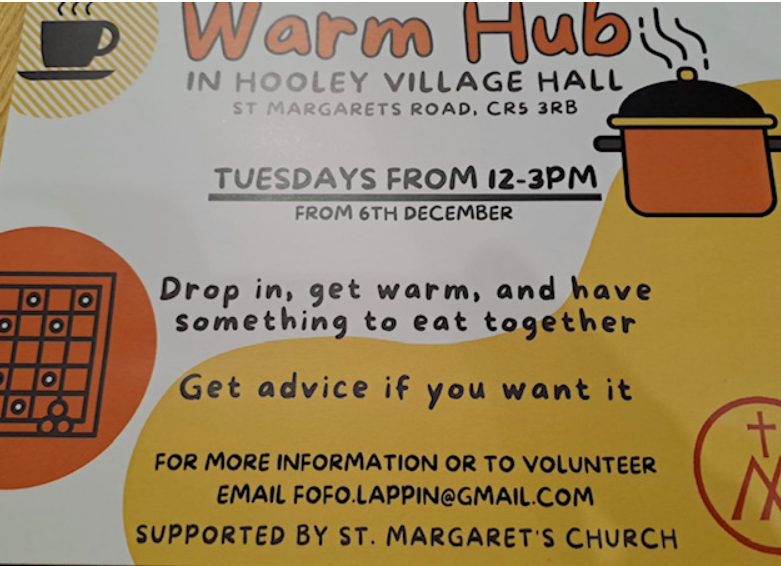 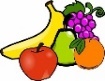 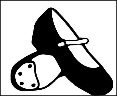 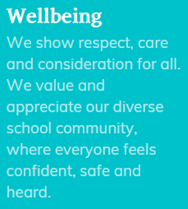 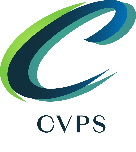 